İlçesi			:…………………………………                                                                                                                  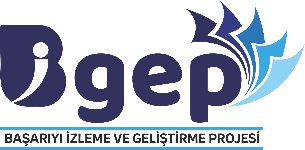 Okul/Kurum Adı	:…………………………………OKUL ÇALIŞMA RAPORUAKADEMİK ALANDA YAPILAN ÇALIŞMALAR (ORTAOKUL-ORTAÖĞRETİM KURUMLARI)BAŞARIYI İZLEME VE GELİŞTİRME(BİGEP) PROJESİNİN İLGİLİ MADDESİYAPILAN ÇALIŞMALAR(ÖZET OLARAK BELİRTİLECEKTİR)YAPILAN ÇALIŞMADAN SORUMLUYÖNETİCİ VEYA ÖĞRETMENYAPILAN ÇALIŞMAYA AİT BAĞLANTI ADRESİ(WEB SAYFASI, SOSYAL MEDYA HESAPLARI)ÇALIŞMANIN BAŞLAMA VE BİTİŞ TARİHLERİ